"I can't manage that many clients!” Class #13 – Tapping Transcript Disclaimer:	This transcript has been edited; however, there may be English or grammatical errors since it is spoken English, as opposed to written English.  Please ignore the errors (or let us know where they are so we can correct them).    Enjoy the call!	Let’s declare our intention….Let’s call in our guides and call in our angels.Call in the Divine.Thank you for this opportunity to choose differently, to think differently, to be different in our relationship with ourselves, with you.We ask for and receive the guidance, the downloads, the new ideas, the new beliefs.And we say, “Thank you.”Thank you, thank you.And so it is.Let’s start tapping…Even though I wonder if I could handle double, or even half, 50% more clients,Because the idea of not have these things in place to support that, frighten me.And sometimes, I don’t even feel that I have the time to put those in place.I want to but I’m too busy with other things.Too busy taking care of people.Too busy taking care of other projects.Too busy to really get those things in place that would support me in having more.At least, that’s how I feel.I wonder if I put myself at the top of the list as well if that would change.I wonder if I made me as important as a client if that would change how busy I am.I wonder if there is way for me to enjoy more ease in my business,More ease in client care, More ease in bringing people in and developing that relationship with them and working with them long term.When I think about having 25 clients or 25 more clients, or double what I have right now, When I think about expanding my client base, I get tight.I get worried,I get concerned that I’m not going to be able to handle all that I need to handle,That my current clients will suffer because I’m not doing enough or taking care enough.And that it will get worse, not better.What if it gets worse as I try to expand into more and I lose what I have?That would be awful.And what if I could do it a little at a time?What if by doing it a little at a time, my work, my business, became easier?I began calling in those ideal clients,Those clients who are not demanding, not needy, not high maintenance.But instead, called in my ideal clients who are a delight to work with,Who are fun,Who make the day just so much better,Make my work so much better.What if I had more of them?I could handle that.I would love to handle that.I want to handle that.And it would be easier to handle that with the structure and the systems in my business that support them.What if I gifted myself with structure?What if I gifted myself with systems?What if I gifted myself with support and ideal support?What if?It would be so much easier to handle that bonus surplus of clients.What if I created that?Then, managing multiple extra clients would not be a big deal.Managing an extra 25, an extra 50, an extra hundred would not be a big deal.What if I could create that instead?What if I allowed myself the space to create that?Holding that intention, and taking action toward that,The space support and systems and structures, so that I could easily handle many more clients, many more ideal clients.And what if I managed my expectations of not only myself but also my clients, so that I realized that who I have right now is ideal?And who shows up is ideal even if I may not see it in the moment.Because each person brings something so unique to the relationship.Each person teaches me something so important.And I am willing to learn it.I would have a different relationship with my vision of my clients.I would have a different relationship with my vision of an ideal client.And I’m willing to work with the people I really love working with.I’m willing to find things that I love in each person I work with.I can handle double, triple, even more the number of clients I have.I can grow into handling that.I don’t have to do it all at once.I can do it a little at a time.I can expand into it as I’m ready, As I say, “yes.”And today, I say “yes” to myself and to my clients.“Come on. Let’s play together. Let’s create together. Let’s grow together. Let’s work together to create what is in your heart because I can help.”I open my arms, I open my heart,And I open my business’ door to these new clients.I welcome them in.And I say, “Thank you.”Thank you, thank you for listening, for hearing, for knowing, for trusting.And thank you, most of all, for saying “yes.”Your “yes” is a reflection of my “yes.”Your “yes” is a reflection of my “yes.”This is my truth. And so it is.Go get your Divine On!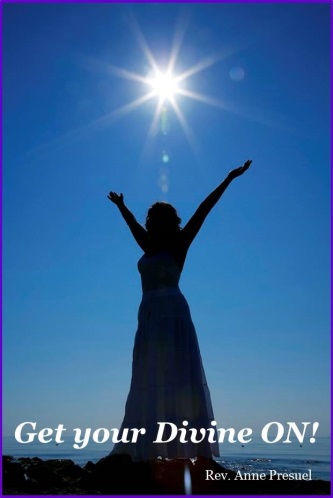 Divine hugs, 													AnneRev. Anne PresuelYour 6th Sense Guide to a 6-Figure BusinessDivinelyIntuitiveBusiness.com	